KLASA: 112-01/19-02/30URBROJ: 2182/1-12/2-8-01-19-1U Šibeniku, 12. prosinca 2019. Na temelju članka 21. st. 5. Pravilnika o načinu i postupku zapošljavanja u Medicinskoj školi, dana 12. prosinca 2019. godine ravnateljica Medicinske škola, Aleksandra Acalin, dipl. inž. donijela je O D L U K Uda se za radno mjesto mjesto nastavnika strukovnih predmeta i strukovnog učitelja u strukovnom dijelu obrazovanja u programu obrazovanja medicinska sestra opće njege/medicinski tehničar opće njege, 20 sati tjedno na određeno vrijeme do povratka radnice neće provesti testiranje jer se na natječaj javio samo jedan kandidat koji zadovoljava uvjete natječaja. Kandidat koji zadovoljava uvjete natječaja je Matea Šupe, bacc. med. techn. s položenim dopunskom pedagoško-psihološkim obrazovanjem. Ravnateljica: Aleksandra Acalin, dipl. inž. Dostavit: ArhivaWeb stranica Škole - http://www.ss-medicinska-si.skole.hr/skola/ploca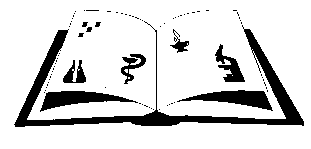 MEDICINSKA ŠKOLAŠIBENIKMatični broj: 3875865                      OIB: 42369583179Ante Šupuka  29  (p.p. 75), 22000 Šibenik  Centrala: 022/331-253; 312-550 Fax: 022/331-024ŠIFRA ŠKOLE U MINISTARSTVU: 15-081-504e-mail: ured@ss-medicinska-si.skole.hrweb: ss-medicinska-si.skole.hr